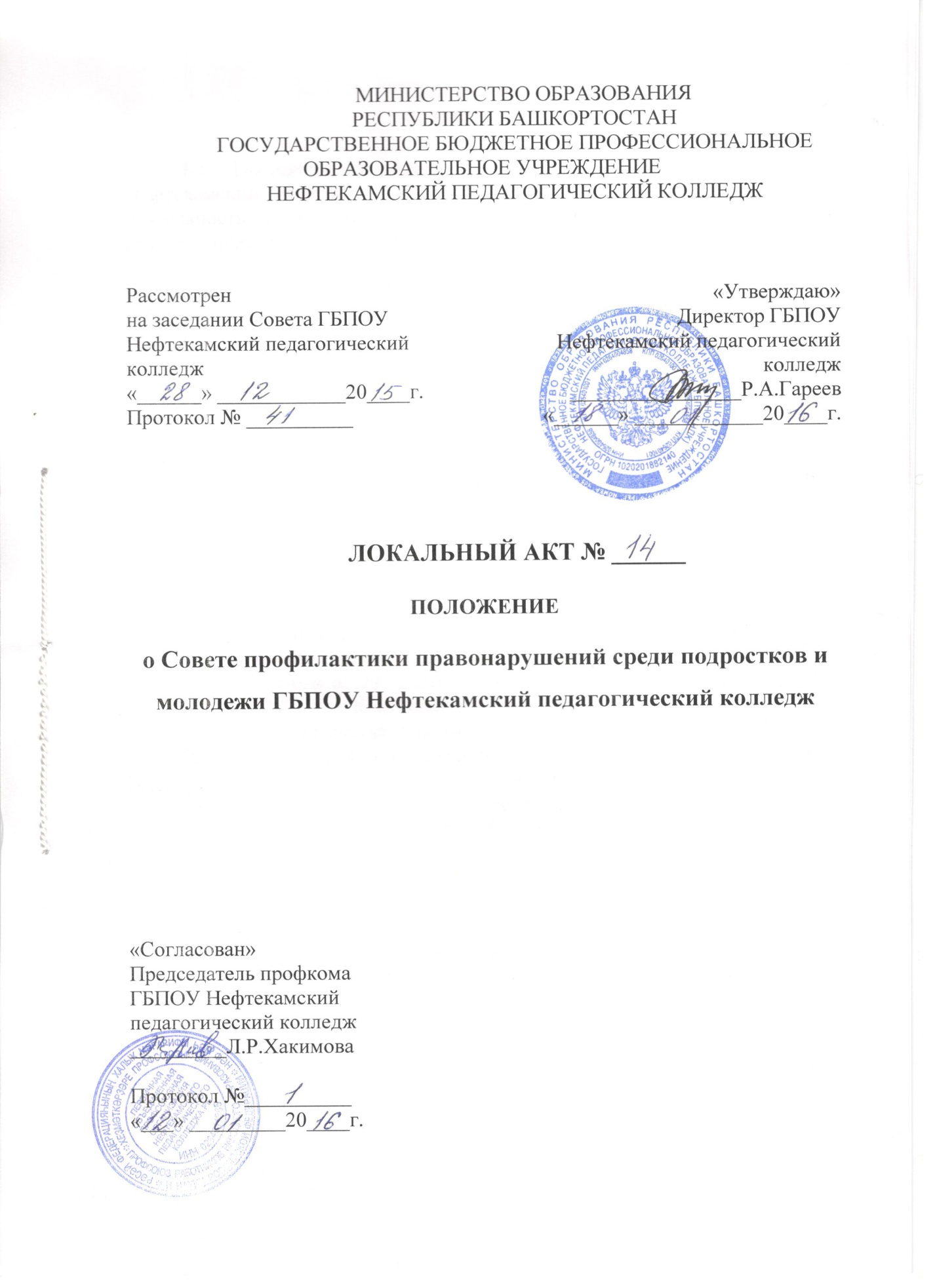 Общие положения.Настоящее положение о Совете профилактики ГБПОУ Нефтекамский  педагогический  колледж (далее – колледж) регламентирует деятельность Совета профилактики правонарушений среди подростков (далее Совет профилактики), являющегося органом, предупреждающим правонарушения и нейтрализующим их посредством укрепления дисциплины среди студентов и формирование осознанного отношения к соблюдению прав и законности.Настоящее Положение о Совете профилактики принято членами Совета колледжа, утверждено директором колледжа и введено в действие по колледжу. Изменения и дополнения вносятся в таком же порядке.Членами Совета профилактики колледжа являются председатели ПЦК по специальностям, классные руководители, воспитатель общежития, педагог - организатор.Для руководства и координации работы в состав Совета профилактики входит заместитель директора педагогического колледжа по воспитательной работе.Совет профилактики подчиняется и подотчетен Совету колледжа и комиссии по делам несовершеннолетних. Срок полномочия Совета профилактики – 1 год.Деятельность Совета профилактики осуществляется в соответствии с Конвенцией ООН о правах ребенка, Конституцией РФ и РБ, Федерального закона от 29.12.2012 г. № 273 – ФЗ «Об образовании в РФ», Федерального Закона «Об основах системы профилактики безнадзорности и правонарушений несовершеннолетних» (ФЗ № 120 от 24.06.99 г. в ред. От 03.12.2011 г.), действующими:  Уголовным  кодексом РФ, Кодексом законов о труде РФ, законодательством РФ и РБ,  Приказом Министерства образования  и науки Российской Федерации от 15 марта 2013 г.   № 185  «Об утверждении  порядка применения к обучающимся и снятия с обучающихся мер дисциплинарного взыскания», программой городской Администрации о профилактике правонарушений подростков и молодежи,  Типовым положением о среднем профессиональном образовательном учреждении,  Уставом педагогического колледжа и настоящим Положением.Решения Совета профилактики являются рекомендательными. Обязательными являются только те решения Совета, в целях реализации которых,  издается приказ по колледжу.Основные задачи.   Основными задачами Совета профилактики являются:Содействие руководству колледжа:в сохранении и совершенствовании условий для осуществления образовательного процесса, в охране жизни и здоровья студентов;в предотвращении возможных физических, психологических или социально-культурных обстоятельств у отдельного студента или несовершеннолетних, входящих в группу социального риска;в помощи студенту в достижении социально значимых целей и раскрытии его внутреннего потенциала и профессионального становления.Направленность на искоренение  источников дискомфорта как в самом подростке, так и в социальной и природной среде и одновременно на создание условий для приобретения несовершеннолетними необходимого опыта для решения возникающих перед ними проблем.Организация мероприятий для обучения подростков новым навыкам, которые помогают достичь поставленных целей или сохранить здоровье.Решение еще не возникших проблем, предупреждение их возникновения путем работы с подростками из группы риска, его родителями, преподавателями по разъяснению их прав и обязанностей, значения всестороннего развития и профессионального соответствия личности студента.Функции Совета профилактики.Выявляет распространенность различных форм и типов отклоняющегося поведения подростков, провоцирующих их факторов, а также потребности студентов и их родителей в образовании и воспитании.Анализирует результаты изучения мнения студентов, их родителей, преподавателей и разрабатывает на их основе программы по профилактике и коррекции отклонений в развитии личности и поведении подростков с учетом выявленной специфики.Создает в колледже психолого-педагогические условия,  свободные от внешних факторов риска посредством повышения эффективности взаимодействия с семьей подростка, проведения разъяснительной работы с ними об их правах и обязанностях.Координирует деятельность классных руководителей в этом направлении.Рассматривает персональные дела студентов – нарушителей  порядка Правил внутреннего распорядка студентов и Устава колледжа.Рассматривает обращения в свой адрес, а также обращения по вопросам, отнесенным настоящим Положением к компетенции Совета, по поручению администрации колледжа.Взаимодействует с педагогическим коллективом колледжа по вопросам профилактики правонарушений среди несовершеннолетних студентов.Взаимодействует с городской комиссией по делам несовершеннолетних.Осуществляет контроль над поведением подростков, состоящих на учете в ИНД.Права Совета профилактики.В соответствии с компетенцией, установленной настоящим Положением Совет имеет право:Вносить предложения руководству и другим органам самоуправления колледжа и получать информацию о результатах их рассмотрения.Обращаться за разъяснениями в учреждения и организации.Заслушивать и получать информацию от руководства колледжа и других органов самоуправления.Вызывать на свои заседания родителей (законных представителей) студентов по возникающим вопросам.Давать разъяснения и принимать меры по рассмотренным обращениям.Выносить общественное порицание родителям, уклоняющимся от воспитания детей.Организовывать постоянные или временные комиссии под руководством членов Совета для исполнения своих функций.Проводить проверку состояния воспитательной работы по профилактике правонарушений в группах и заслушивать на заседаниях Совета отчеты председателей ПЦК и классных руководителей  о проводимой работе.Председатель Совета может присутствовать на заседаниях педагогического совета, других органов самоуправления по вопросам, относящимся к компетенции Совета, а также городских и республиканских совещаниях и семинарах по профилактической работе (с последующим информированием Совета).Ответственность Совета профилактики.Совет отвечает за:Выполнение плана работы.Выполнение решений, рекомендаций Совета.Установление взаимопонимания между руководством колледжа и родителями (законными представителями) студентов в вопросах семейного и общественного воспитания.Принятие решений в соответствии с действующим законодательством.Бездействие отдельных членов Совета или всего Совета.Члены Совета, не принимающие участия в его работе, могут быть отозваны по решению Совета колледжа по представлению председателя.Организация работы Совета профилактики правонарушенийВ состав Совета входят представители работников колледжа. Представители в Совет профилактики правонарушений избираются ежегодно на Совете колледжа в начале учебного года.Численный состав Совета профилактики определяется необходимостью и зависит от коллектива обучающихся студентов, наличия   общежитий. Всего не менее 9 человек.Из своего состава Совет избирает председателя; в зависимости от численного состава могут избираться заместитель председателя и секретарь.Совет работает по плану и регламенту, согласованным с директором колледжа.О своей работе Совет профилактики отчитывается перед Советом колледжа на реже одного раза в год.Совет правомочен, выносить решения при наличии на заседании не менее половины своего состава. Решения принимаются простым большинством голосов.Переписка Совета по вопросам, относящимся к его компетенции, ведется от имени педагогического коллектива, документы подписывает директор колледжа и председатель Совета.Делопроизводство.7.1 Совет ведет протоколы своих заседаний.7.2   Протоколы хранятся в архиве колледжа.Ответственность за делопроизводство в  Совете профилактики возлагается на председателя Совета.Обязанности секретаря выполняет один из членов Совета профилактики.РазработалАлленова Т.М.зам. директорапо воспитательной работе «___» __________ 2015 г._______________________